Język angielski w grudniu- poznanie nazw zabawek: ball, car, doll, robot, teddy- poznanie słownictwa związanego z Bożym Narodzeniem: Santa, reindeer, Christmas tree, presents- zabawa przy piosenkach związanych z omawianą tematyką:„Jump like a ball”, „Hello reindeer”, „Reindeer pokey”- słuchanie opowiadań związanych z omawianą tematyką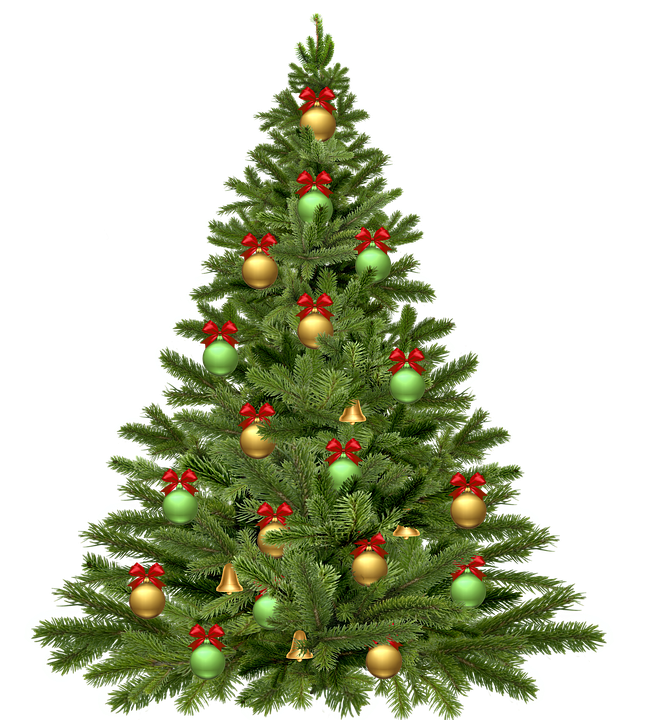 